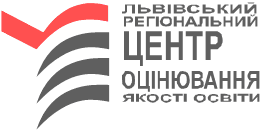 Де Ви будете проходити ЗНО - 2020?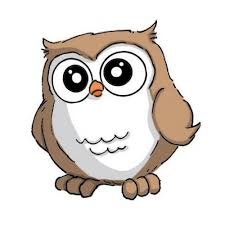 Львівським регіональним центром оцінювання якості освіти здійснено розподіл учасників ЗНО за пунктами проведення у Волинській, Львівській та Рівненській областях.	З 04 червня 2020 р. учасники, зареєстровані для проходження ЗНО, мають можливість роздрукувати запрошення-перепустки, де вказана адреса пунктів проведення ЗНО на обрані предмети тестування.  Заходьте на сайт  https://testportal.gov.ua/Знаходьте розділ «Інформаційна сторінка»Вводьте номер Сертифіката та пін-код, що містиься у ньомуЗавантажуйте запрошення-перепустку із адресами пунктів тестування	Допуск учасників у пункти проведення ЗНО здійснюється за наявності: документа, що посвідчує особу (оригінал паспорта, ІD картки чи свідоцтва про народження), Сертифіката;запрошення-перепустки у дні проведення тестувань з 10.15 год. до 10 год.50 хв. При втраті Сертифіката необхідно зробити дублікат - https://lv.testportal.gov.ua/index.php/dublikaty-sertyfikativ	Бажаємо успіху!